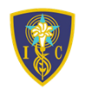 INSTITUTO INMACULADA CONCEPCIÓNVALDIVIANB1Profesora: Paula Fuenzalida M.LENGUAJESemana de la letra V“Adelante con valor y alegría”Correo consulta: paulafuenzalida@hotmail.comReconocer el nombre de las imágenes, escribiéndolo en la línea, potenciando la autonomía:Determinar el orden correcto de las sílabas y escribir la palabra que se forma, trabajando con perseverancia:  lle     va					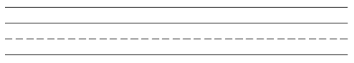 na   veti    do    vesces     vodad    ver	na   ci   veIdentificar el número de palabras que forman la oración, pintando un cuadrado por cada una de ellas, luego cópialas en las líneas de caligrafía, promoviendo la responsabilidad:   El viento mueve al veleroLa oveja vive en ValdiviaRecrear 6 dibujos de objetos que contengan la letra “V”, trabajando con perseverancia:CAPACIDAD: Razonamiento lógico, orientación espacial, expresión artística.DESTREZAS: Reconocer, determinar, identificar, recrear.CONTENIDOS: Letra V, fonema y grafema.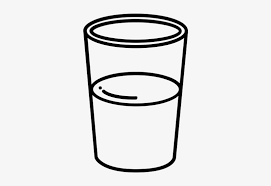 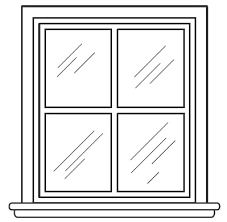 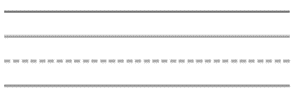 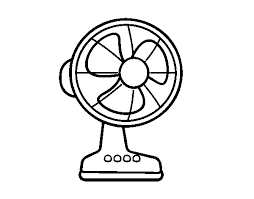 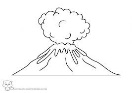 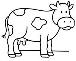 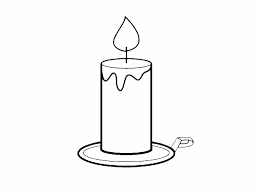 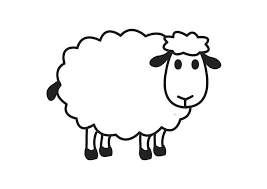 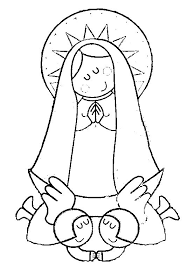 